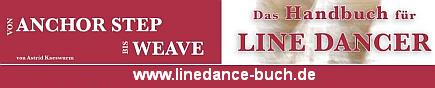     https://linedance-buch.de Astrid Kaeswurm, Marzoller Weg 21, 83451 Piding, Tel.: +49 (0) 170 3171206, Mail: astrid@kaeswurm.deAnmeldung zur Ausbildung zum Line Dance Trainer / zur Line Dance Trainerin,following “Von Anchor Step Bis Weave”Zur Tanztrainer-Ausbildung an den Wochenenden: 31.08. – 01.09.2024 und 28.09. – 29.09.2024 auf der Neubichler Alm in 83451 Piding, Neubichl 5, melde ich mich verbindlich an.  Vorname / Nachname*: 	     Straße / Hausnummer*:	     Postleitzahl / Wohnort*: 	     E-Mail-Adresse*:  		     Telefon: 			     * erf. AngabenDie Gebühr in Höhe von 350 € werde ich bis spätestens 31. Juli 2024 auf folgendes Konto überweisen:Volksbank-Raiffeisenbank-Oberbayern-Südost eG:IBAN: 		DE69710900000302844532             BIC:		GENODEF1BGL                               Verw.zweck: 	Line Dance Ausbildung für Name / VornameBei Auslandsüberweisungen aus der EU bitte bei der Bank angeben: „gebührenfreie SEPA-Überweisung“ Astrid Kaeswurm, Marzoller Weg 21, 83451 Piding
Zahlung per PayPal https://paypal.me/kaeswurm?locale.x=de_DE ist ebenfalls möglich.Ort / Datum / UnterschriftHinweise: 	Die Vergabe der Seminar-Plätze erfolgt nach Reihenfolge des GeldeingangsDie Anzahl der Plätze ist auf 25 begrenztDie Prüfgebühr von 50 € wird erst bei Anmeldung zur Prüfung am Kursende erhoben Stornierungen sind bis zum 31. Juli 2024 möglichIm Kurs gestellt wird ein Buch Von Anchor Step Bis Weave, sowie Schreibmaterial 